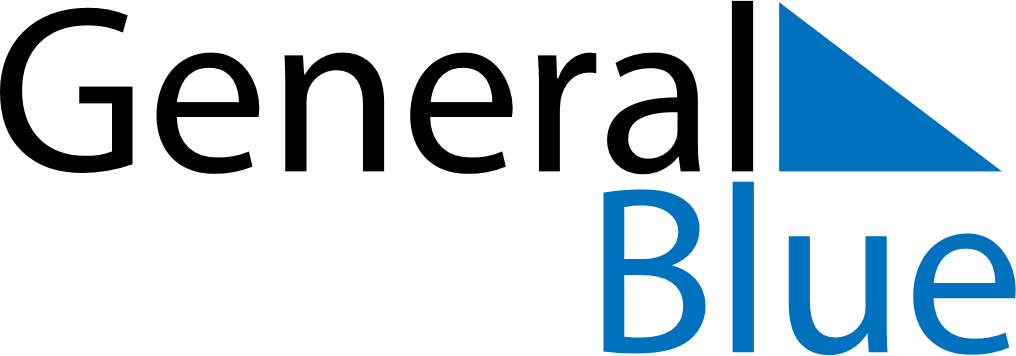 January 2020January 2020January 2020January 2020BahamasBahamasBahamasMondayTuesdayWednesdayThursdayFridaySaturdaySaturdaySunday123445New Year’s Day678910111112Majority Rule Day131415161718181920212223242525262728293031